Convenis per a l’ús de la plantilla:El blau i cursiva és el text d’instruccions entre <>.  Eliminar abans de presentar el document (inclòs aquest paràgraf) per a la seva revisió, aprovació o publicació, complimentant l’apartat amb la informació requerida amb lletra Arial 10, normal i en color  negre.Històric de revisions de la plantilla (esborreu-lo abans d’usar)Nota:	Es recorda que s’ha de complimentar el registre de canvis del document a lliurar i renombrar el fitxer. El text de peu de pàgina es pot actualitzar clicant  F9 ...revRESPONSABLE DEL DOCUMENT: 	Í N D E X	1.	RESUM EXECUTIU	31.1	Fitxa de la solució revisada	31.2	Característiques externes de qualitat	41.3	Característiques internes de qualitat	61.4	Conclusió	92.	DETALL DE LA REVISIÓ REALITZADA	102.1	Lliurables revisats i disconformitats trobades	103.	ANNEXOS	113.1	Objectius del negoci	113.2	Característiques externes de qualitat	123.3	Indicadors de qualitat del codi font	14RESUM EXECUTIUAquest document descriu el resultat de la revisió de qualitat a data <dd/mm/aaaa> de l’aplicació <codi_nomaplicacio>.Fitxa de la solució revisada<Substituir les importàncies i els graus segons revisió en la següent taula>Característiques externes de qualitat<Incloure el qüadre següent i substituir les descripcions, valoracions i importàncies segons correspongui a la revisió>Característiques internes de qualitatEvolució històricaQualitat externaQualitat internaConclusió<Descriure el resum dels punts rellevants de la revisió i punts de millora principals>Segons els criteris d’aquesta revisió, s’han trobat mancances en l’àmbit de la qualitat externa a la característica d’usabilitat.<Disconformitat 1><Disconformitat 2>A nivell de qualitat interna, hi ha característiques que requereixen un alt grau de millora: <Disconformitat 1><Disconformitat 2.<Disconformitat N>DETALL DE LA REVISIÓ REALITZADALliurables revisats i disconformitats trobadesANNEXOSObjectius del negociCaracterístiques externes de qualitatIndicadors de qualitat del codi fontRevisióRedactat perRevisat perAprovat perData aprovacióData publicació1OQUALOQUALXavier Escudero01/10/201507/10/20152OQUALOQUALXavier Escudero15/04/201618/05/2016Registre de canvis de la plantillaRevisióApartatData ModificacióMotiu del canvi1Tots30/09/2015Primera versió del document2Tots15/04/2016Reestructuració del document amb diferents colors per representar els graus de qualitat. Incorporació de la fitxa inicial de l’aplicació.RevisióRedactat perRevisat perAprovat perData aprovacióData publicació1.0Registre de canvis del documentRevisióApartatData ModificacióMotiu del canviCodi Diàleg<Codi>Descripció<Descripció del que fa l’aplicació>Nom<Nom>Descripció<Descripció del que fa l’aplicació>Departament<Departament>Àmbit<Àmbit/Entitat>Lot / Proveïdor<Lot i Proveïdor>NAQAlt/Mig/BaixResponsable
Solució<Nom complet>Nivell de criticitat<Nivell de criticitat>Hores
Correctiu<Substituir per un gràfic com el següent:>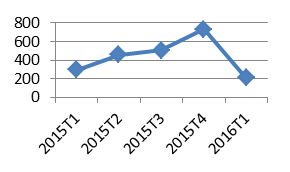 Tiquets Correctiu<Substituir per un gràfic com el següent:>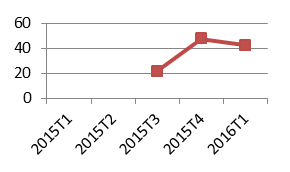 Qualitat ExternaQualitat ExternaImp.GrauQualitat InternaQualitat InternaGrau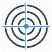 FuncionalitatMolt Alta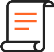 Requisits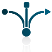 InteroperabilitatAlta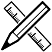 Disseny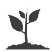 FiabilitatAlta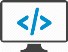 Implementació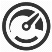 EficiènciaMitja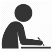 Proves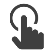 UsabilitatMitja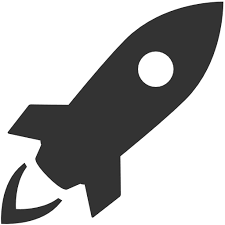 Desplegament i Operació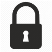 SeguretatAlta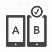 PortabilitatMitjaAccessibilitatMitjaGrau de millora molt altGrau de millora altGrau de millora migGrau de millora molt baixNo hi ha necessitat de milloraÀmbit d’anàlisiÀmbit d’anàlisiImp.GrauDescripció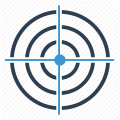 FuncionalitatMolt Alta CompletesaPunt 1. Lorem ipsumPunt 2. Lorem ipsum Idoneïtat i correctesaDescripció.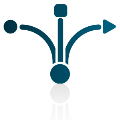 InteroperabilitatAltaDescripció.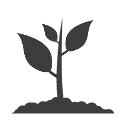 FiabilitatAlta DisponibilitatDescripció. MaduresaDescripció.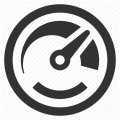 EficiènciaMitja Comportament del temps de respostaDescripció Comportament dels recursosDescripció.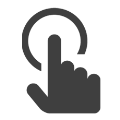 UsabilitatMitja AprenentatgeDescripció.Descripció. Facilitat d’úsDescripció.  AjudaDescripció. AtractiuDescripció.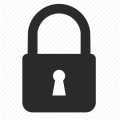 SeguretatAlta ConfidencialitatDescripció. Autencitat i no refutacióDescripció.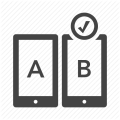 PortabilitatMitja AdaptabilitatDescripcióDescripció Facilitat d’instal·lacióDescripció.AccessibilitatMitja Perceptible: La informació i els components de la interfície d’usuari es presenten a les persones usuàries de manera que els pugui percebre.Pauta 1.1: alternatives textualsPauta 1.2: components multimèdia basats en el tempsPauta 1.3: continguts adaptablesPauta 1.4: continguts distingibles Operable. Els components i la navegació de la interfície d’usuari poden ser utilitzats per qualsevol persona usuària.Pauta 2.1: accessibilitat mitjançant teclatPauta 2.2: oferir temps suficientPauta 2.3: convulsions i reaccions físiquesPauta 2.4: navegabilitatPauta 2.5: modalitats d'entrada Comprensible. La informació i el funcionament de la interfície d’usuari han de ser entenedors per qualsevol persona usuàriaPauta 3.1: llegibilitat dels contingutsPauta 3.2: predictiblePauta 3.3: assistència a l’entrada de dades Robust. Els continguts són el suficientment sòlids per poder ser interpretats de forma fiable per una gran varietat d’agents d’usuari, incloses les tecnologies d’assistència.Pauta 4.1: compatibleÀmbit d’anàlisiÀmbit d’anàlisiGrauDescripció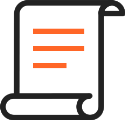 Requisits ClaredatDescripció. Lorem ipsumDescripció. .... ConsistènciaDescripció. CompletesaDescripció. No agregacióDescripció. VerificablesDescripció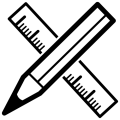 DissenyDescripció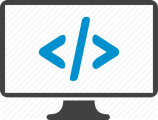 Implementació<Exemple: No s’ha desat el codi font al repositori central del CTTI> <Exemple: Avaluació del codi font:> Tots els factors de salut de la qualitat del codi s’han avaluat com a dolents. Veure taula:A continuació es desglossen els criteris tècnics que estan per sota del llindar d’acceptació: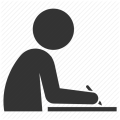 Proves Planificació, Anàlisi i Disseny de ProvesDescripció 1. Lorem ipsumDescripció 2. Execució de ProvesDescripció.Desplegament i OperacióDescripció.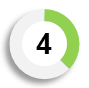 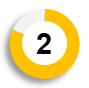 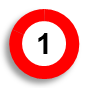 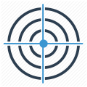 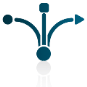 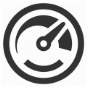 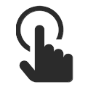 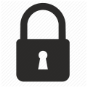 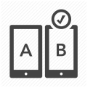 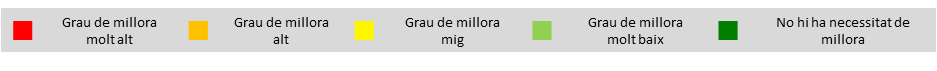 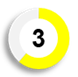 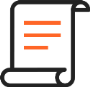 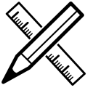 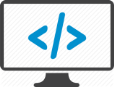 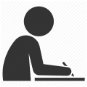 #Document o Element / Títol / Descripció / Localització / Procediment de revisió / ComentarisChecklist i Disconformitats trobades1<Tipus de document/element analitzat o revisat>Documents:  - <Document 1.extensió i ubicació>Descripció: <Objectiu del document/element>.Localització: Lliurables remesos via <correu,... per qui, ...>Procediment de revisió: n<Com s’ha realitzat la revisió><Incrustar fitxer de checklist omplert>2Objectiu generalObjectiu generalRiscCaracterístiques que l’impacten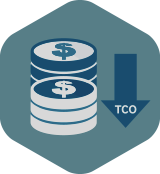 Reduir el cost total de propietatCost de desenvolupament PortabilitatEstàndars (arquitectura amb estàndars oberts, ...)Testabilitat (millorar cobertura, rati de defectes trobats, ...)Funcionalitat - Flexibilitat (afegir paràmetres, ...)Mantenibilitat - Reutilització InteroperabilitatTransferibilitat (facilitar transferència de coneixement entre equips o individus)Reduir el cost total de propietatCost de desplegament i operacionsFacilitat d’instal·lacióReduir el cost total de propietatCost de mantenimentFiabilitat - MaduresaTransferibilitat (facilitat de comprensió dels documents, codi, ...)Reduir el cost total de propietatCost de retir/moviment a un nou sistemaPortabilitat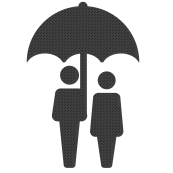 Reduir l’impacte en el negociInutilització parcial o completa de l’aplicacióFiabilitatRendimentSeguretat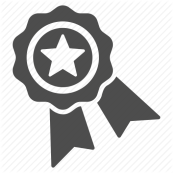 Millorar les capacitats/qualitat del sistema(respecte versions anteriors o respecte un sistema reemplaçat)Increment o decrement en la utilització de l’aplicació  respecte una versió anterior o una aplicació reemplaçadaFuncionalitatFiabilitatRendimentUsabilitatSeguretat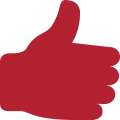 Millorar la percepció o confiança en el sistemaAplicació retirada o no útil per les necessitats reals del negociEfectivitat i EficiènciaSatisfaccióUsabilitatÀmbit d’anàlisiÀmbit d’anàlisiDescripcióFuncionalitatIdoneïtat i completesa de la funcionalitat prescrita i de les necessitats dels usuarisConté les subcaracterístiques:Completesa. L’aplicació cobreix el conjunt de funcions que s’han especificat i els objectius dels usuaris (el que esperen)? Considerar tant les funcions especificades com aquelles esperades pels usuaris encara no especificades ni implementades.Idoneïtat. L’aplicació realitza les funcions de forma adequada i completa, segons s’ha especificat en els manuals d’usuari o a l’especificació dels requisits? Les dades representades són precises (no manquen dades, els valors mostrats en decimals són correctes, ..)?InteroperabilitatLes interfícies amb sistemes externs o dispositius són correctesConté una única subcaracterística, la pròpia “Interoperabilitat”.S’han implementat correctament les integracions amb els sistemes externs? (tant d’entrada com de sortida)Hi ha errors sovint en la comunicació o la transferència amb els sistemes externs?Existeixen mecanismes de control de comunicació, optimitzacions d’enviament de paquets, reintents en cas de rebuig o indisponibilitat temporal dels sistemes externs amb els que es comunica? Exemples: S’usen protocols de comunicacions de dades comuns/compatibles amb els components tercers, existeixen controls de comunicació síncrona/asíncrona, enviament de paquets de dades per millorar el temps de la transacció, reintents en cas de manca de resposta, etc.FiabilitatEl sistema no cau, reacciona correctament davant situacions inesperades i té poques incidències/defectes.Conté les subcaracterístiques:Disponibilitat. Sovint el sistema o part d’ell cau o es queda en un estat en el que no dóna resposta? (considerar la freqüència i la durada de la indisponibilitat)Maduresa. Existeixen moltes incidències o defectes en l’aplicació? És habitual que l’usuari en trobi?Tolerància a fallades. El sistema reacciona apropiadament davant de qualsevol fallida (esperada o no), capturant-la, realitzant el seu tractament i informant a l’usuari i altres implicats (enviant correus, amb sondes, per pantalla, etc.)?EficiènciaEls recursos usats són adequats i el temps de resposta és bo.Conté les subcaracterístiques:Comportament en el temps. (1) Els temps de resposta de la solució són bons? En cas que una transacció sigui lenta es dóna informació a l’usuari per pantalla de que durarà un temps? (2) Es tracten les funcions que duren bastant en cadenes batch o treballs off-line?Comportament de recursos: L’ús de recursos de sistema és adequat? (CPU, memòria, ample de banda, …). Exemples: Les imatges tenen la mínima resolució necessària per no carregar les pàgines? S’imprimeix el mínim nombre de pàgines necessari amb l’ús mínim de tinta?UsabilitatEl sistema és fàcil d’entendre, usar i és atractiu.Conté les subcaracterístiques:Ajuda. El sistema ofereix ajudes contextuals a l’usuari quan aquest ho necessita? (l’usuari obté una resposta immediata que li permet realitzar la seva funció en cas de dubtes en com usar el sistema)Atractiu. El sistema és atractiu (colors, disseny gràfic, estructura, …)?SeguretatExisteix un control d’accessos indesitjats i accés a la informació necessària.Confidencialitat. Només les persones autoritzades tenen accés a la informació sensible i/o privada? Les dades classificades com a confidencials són emmagatzemades encriptades? (una seguretat perimetral no és suficient per considerar que les dades són confidencials)Autenticitat i no refutació. Es pot realitzar fàcilment una auditoria dels accessos i accions realitzades pels usuaris? (amb traces, per exemple)PortabilitatÉs fàcil d’adaptar en diferents entorns. És fàcil d’instal·lar.Conté les subcaracterístiques:Adaptabilitat. En quin grau el sistema es pot adaptar per ser usat en diferents plataformes o contexts? (Navegadors web i versions / Versions de dispositius móbils, Localització en diferents idiomes, Diferents sistemes operatius, Diferents servidors d’aplicacions, …)Facilitat d’instal·lació. És fàcil:Instal·lar el programari en la plataforma (s’indiquen les dependències de tercers que cal instal·lar, les seves versions i llicències, es gestionen les dependències amb Maven, la paquetització és senzilla, …)?Configurar el programari una vegada instal·lat?Verificar la seva instal·lació per a ser usat (manual d’explotació on s’indiquen els passos que ha de realitzar l’operador per saber que està operativa l’aplicació, per exemple)?AccessibilitatÉs accessible per a persones amb alguna discapacitat (auditiva, cognitiva, neurològica, física, visual i de parla) i per a tothom en qualsevol dispositiu, context o situació.Conté les subcaracterístiques:Perceptible. La informació i els components de la interfície d’usuari es presenten a les persones usuàries de manera que els pugui percebre.Operable. Els components i la navegació de la interfície d’usuari poden ser utilitzats per qualsevol persona usuària.Comprensible. La informació i el funcionament de la interfície d’usuari han de ser entenedors per qualsevol persona usuària.Robust. Els continguts són el suficientment sòlids per poder ser interpretats de forma fiable per una gran varietat d’agents d’usuari, incloses les tecnologies d’assistència.Factors de salut del codi fontFactors de salut del codi fontFactors de salut del codi fontFactorDescripcióValor per a l'organitzacióTransferibilitat– Transferability– Determina la facilitat que tindrà un nou equip o col·laborador a l'hora de ser productiu en les tasques que li siguin confiades respecte l'aplicació.Una major transferibilitat contribueix a reduir la dependència respecte un recurs tant intern com extern. Contribueix a la transferència a través de l'estructura interna.Versatilitat– Changeability–Determina la facilitat i la rapidesa amb la qual pot ser modificada una aplicació.Una millor capacitat d'evolució, accelera el temps de lliurament en proporcionar les informacions necessàries per millorar la previsibilitat de les entregues.Robustesa– Robustness–Determina el risc d'errors o de defectes que resultin de les transformacions realitzades sobre una aplicació.Una robustesa més gran reduirà el risc d'errors de l'aplicació o de la introducció de defectes nous després de la modificació de l'aplicació.Rendiment– Performance–Determina el risc de topar amb problemes de funcionament d'una aplicació en funció de la concepció de la seva arquitectura.A millors valors de rendiment es redueix el risc que una aplicació presenti problemes de rendiment un cop desenvolupada.Seguretat– Security–Determina el risc de violació de la seguretat d'una aplicació.A millors valors de seguretat es redueixen els riscos d'atac a la seguretat de l'aplicació.Índex de Sostenibilitat –SEI Mantainability–Determina el cost i la dificultat o facilitat de mantenir una aplicació en un futur.Un major índex de sostenibilitat  disminueix el cost de manteniment i fa els resultats més previsibles.Índex de qualitat tècnicaAgrupa totes les mètriques participin o no en algun factor de salutPermet una comparació global de l’evolució del sistema usant un sol índex